Выписка из реестра российской промышленной продукцииРеестровая запись № 4648\1\2020Дата внесения в реестр: 15.02.2021Наименование юридического лица (фамилия, имя, отчество (при наличии) индивидуального предпринимателя):Закрытое акционерное общество «ЦБИ-сервис» (ЗАО «ЦБИ-сервис»)Идентификационный номер налогоплательщика: 5054009168Основной государственный регистрационный номер юридического лица) (Основной государственный регистрационный номер индивидуального предпринимателя): 1025002033121Заключение № 10900/11 от 15.02.2021 (срок действия 14.02.2022).Наименование производимой промышленной продукцииКод промышленной продукции 
по ОК 034 2014 (ОКПД2)Код промышленной продукции 
по ТН ВЭД ЕАЭСИнформация о совокупном количестве баллов за выполнение (освоение) на территории Российской Федерации таких операций (условий)Информация о соответствии количества баллов достаточного для целей закупок промышленной продукцииТехническое средство защиты информации «Персональная электронная вычислительная машина в защищенном исполнении семейства «Secret»26.20.40.140847330--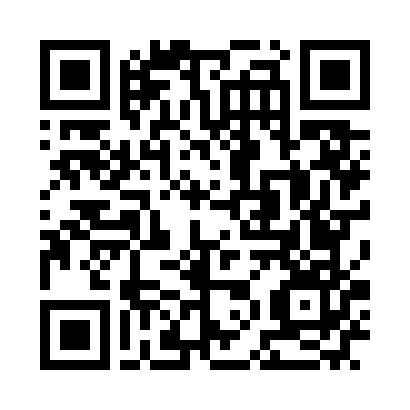 Сформирована с помощью ГИСП
13:31, 25.02.2021 г.